Adrian Rotary Club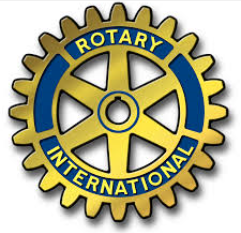 Sponsorship Request FormPlease return this form to:Adrian Noon RotaryPO Box 1119, Adrian, MI 49221Is this donation request for a group or for an individual?What is the amount of your request?What will the money be used for?Is the project you are requesting a donation for, similar to any project that another organization is currently working on? If so, please explain.In addition to a monetary donation, how else can the Adrian Rotary Club assist you with our members’ time and talents?Who will benefit from this donation (the poor, children, homeless, etc.)?Please explain how you will recognize the Adrian Rotary Club’s donation in a public manner to maximize exposure for our club?Does your organization have a non-profit 501 © 3 status? If so, please attach supporting documentation.Recipient Contact Information:Organization Name:  Contact Person: Address:  Phone:									FOR ROTARY USE ONLYE-Mail:											Approved: YES   NODate donation needed: ___/___/___						Date:											Amount:	